Chapter 
The Standard Trade Model Chapter OrganizationA Standard Model of a Trading Economy  Production Possibilities and Relative Supply  Relative Prices and Demand  The Welfare Effect of Changes in the Terms of Trade  Determining Relative Prices  Economic Growth: A Shift of the RS Curve  Growth and the Production Possibility Frontier  Relative Supply and the Terms of Trade  International Effects of Growth  Case Study: Has the Growth of Newly Industrializing Countries Hurt Advanced Nations?Tariffs and Export Subsidies: Simultaneous Shifts in RS and RD  Relative Demand and Supply Effects of a Tariff  Effects of an Export Subsidy  Implications of Terms of Trade Effects: Who Gains and Who Loses?SummaryAppendix: Representing International Equilibrium with Offer Curves  Deriving a Country’s Offer Curve  International Equilibrium Chapter OverviewPrevious chapters have highlighted specific sources of comparative advantage which give rise to international trade. This chapter presents a general model which admits previous models as special cases. This “standard trade model” is the workhorse of international trade theory and can be used to address a wide range of issues. Some of these issues, such as the welfare and distributional effects of economic growth, transfers between nations, and tariffs and subsidies on traded goods are considered in this chapter.The standard trade model is based upon four relationships. First, an economy will produce at the point where the production possibilities curve is tangent to the relative price line (called the isovalue line). Second, indifference curves describe the tastes of an economy, and the consumption point for that economy is found at the tangency of the budget line and the highest indifference curve. These two relationships yield the familiar general equilibrium trade diagram for a small economy (one which takes as given the terms of trade), where the consumption point and production point are the tangencies of the isovalue line with the highest indifference curve and the production possibilities frontier, respectively.You may want to work with this standard diagram to demonstrate a number of basic points. First, an autarkic economy must produce what it consumes, which determines the equilibrium price ratio; and second, opening an economy to trade shifts the price ratio line and unambiguously increases welfare. Third, an improvement in the terms of trade increases welfare in the economy. Fourth, it is straightforward to move from a small country analysis to a two country analysis by introducing a structure of world relative demand and supply curves which determine relative prices.These relationships can be used in conjunction with the Rybczynski and the Stolper-Samuelson Theorems from the previous chapter to address a range of issues. For example, you can consider whether the dramatic economic growth of countries like Japan and Korea has helped or hurt the United States as a whole, and also identify the classes of individuals within the United States who have been hurt by the particular growth biases of these countries. In teaching these points, it might be interesting and useful to relate them to current events. For example, you can lead a class discussion of the implications for the United States of the provision of forms of technical and economic assistance to the emerging economies around the world or the ways in which a world recession can lead to a fall in demand for U.S. export goods.The example provided in the text considers the popular arguments in the media that growth in Japan or Korea hurts the United States. The analysis presented in this chapter demonstrates that the bias of growth is important in determining welfare effects rather than the country in which growth occurs. The existence of biased growth, and the possibility of immiserizing growth is discussed. The Relative Supply (RS) and Relative Demand (RD) curves illustrate the effect of biased growth on the terms of trade. The new terms 
of trade line can be used with the general equilibrium analysis to find the welfare effects of growth. A general principle which emerges is that a country which experiences export-biased growth will have a deterioration in its terms of trade, while a country which experiences import-biased growth has an improvement in its terms of trade. A case study points out that growth in the rest of the world has made other countries more like the United States. This import-biased growth has worsened the terms of trade for the United States.The area to which the standard trade model is applied are the effects of tariffs and export subsidies on welfare and terms of trade. The analysis proceeds by recognizing that tariffs or subsidies shift both the relative supply and relative demand curves. A tariff on imports improves the terms of trade, expressed in external prices, while a subsidy on exports worsens terms of trade. The size of the effect depends upon the size of the country in the world. Tariffs and subsidies also impose distortionary costs upon the economy. Thus, if a country is large enough, there may be an optimum, non-zero tariff. Export subsidies, however, only impose costs upon an economy. Intnationally, tariffs aid import-competing sectors and hurt export sectors while subsidies have the opposite effect. Answers to Textbook Problems	1.	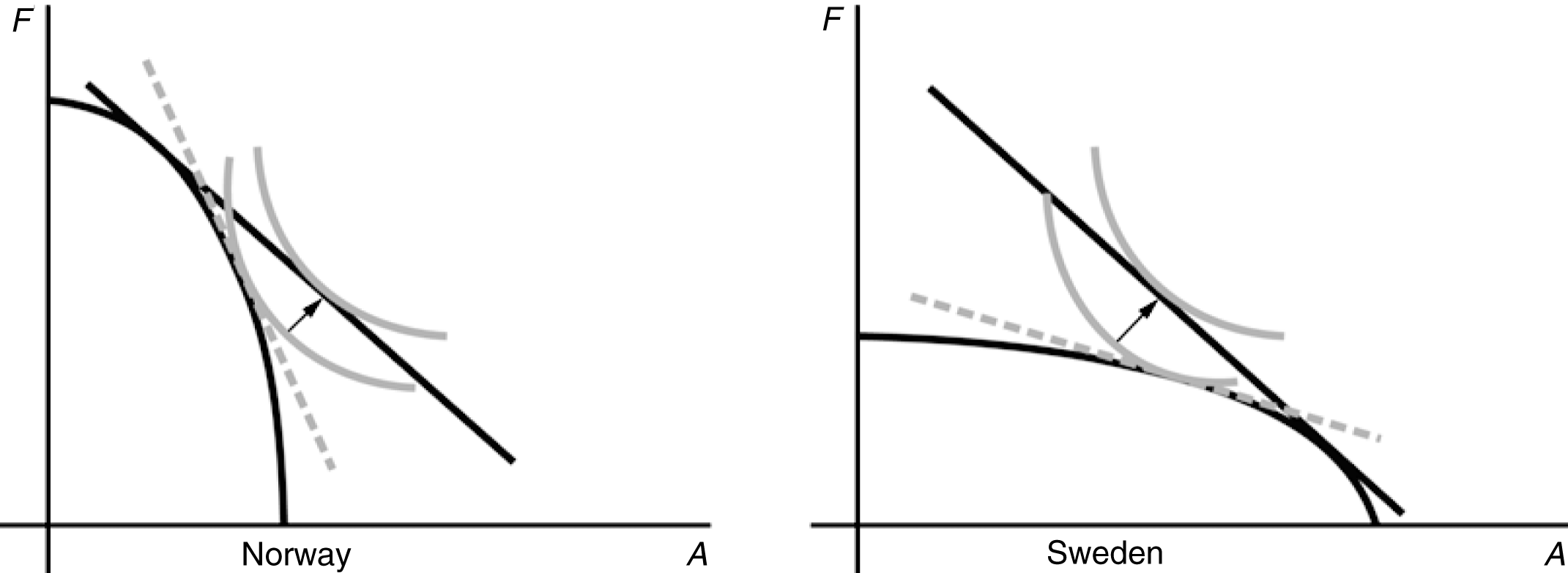 	Note how welfare in both countries increases as the two countries move from production 
patterns governed by domestic prices (dashed line) to production patterns governed by world 
prices (straight line).	2.	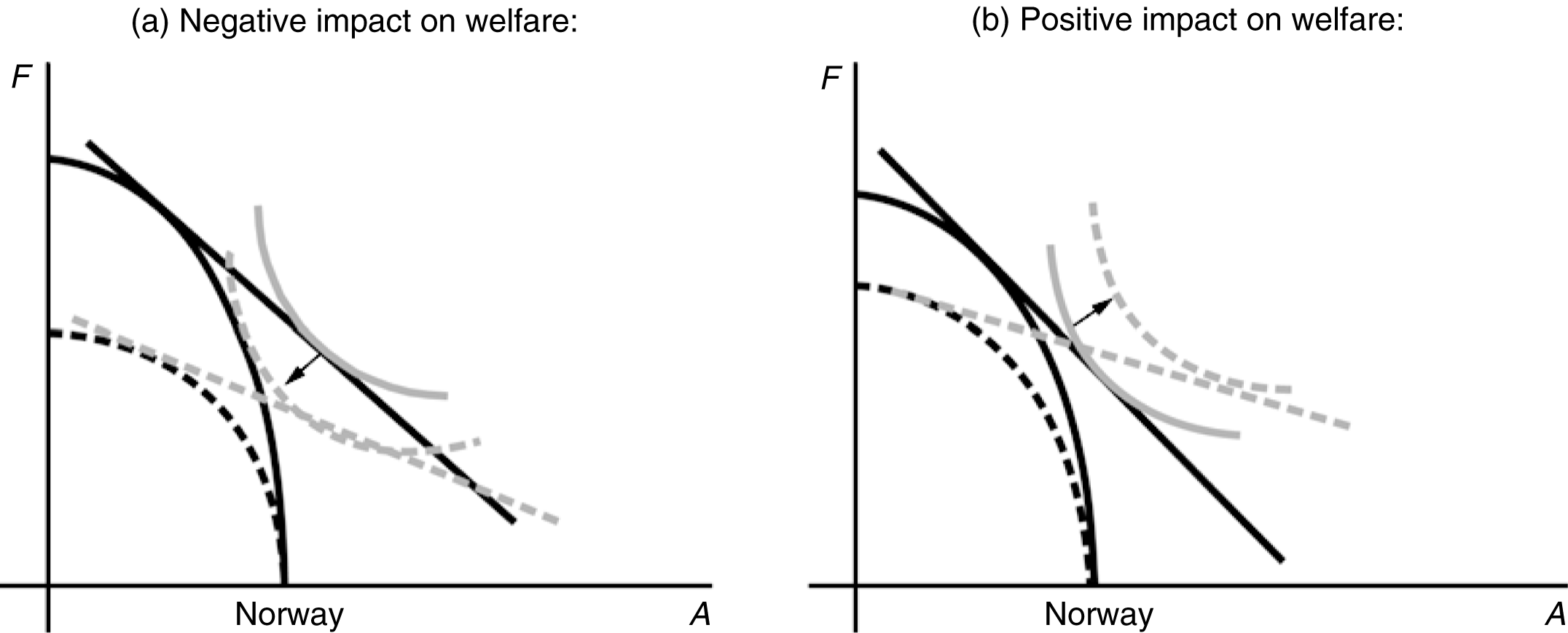 3.	An increase in the terms of trade increases welfare when the PPF is right-angled. The production point is the corner of the PPF. The consumption point is the tangency of the relative price line and the highest indifference curve. An improvement in the terms of trade rotates the relative price line about its intercept with the PPF rectangle (since there is no substitution of immobile factors, the production point stays fixed). The economy can then reach a higher indifference curve. Intuitively, although there is no supply response, the economy receives more for the exports it supplies and pays less for the imports it purchases.	6.	The declining price of services relative to manufactured goods shifts the isovalue line clockwise so that relatively fewer services and more manufactured goods are produced in the United States, thus reducing U.S. welfare.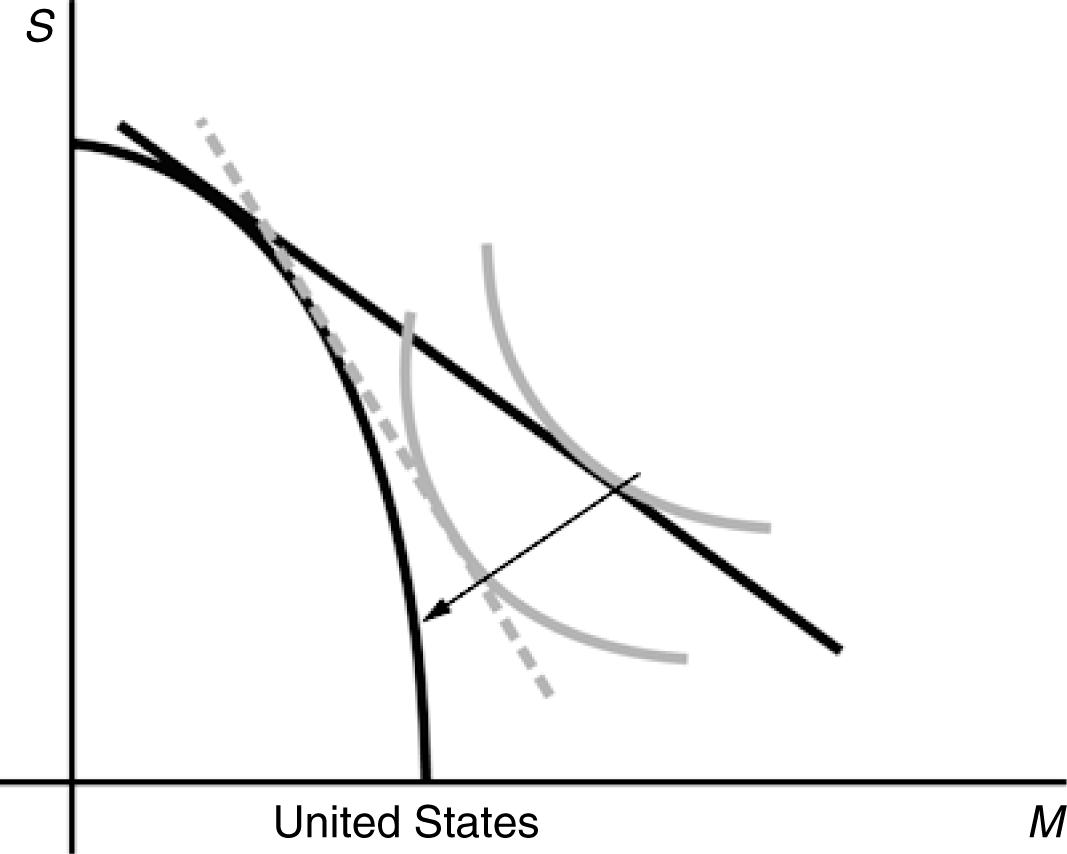 7.	These results acknowledge the biased growth which occurs when there is an increase in one factor of production. An increase in the capital stock of either country favors production of Good X, while an increase in the labor supply favors production of Good Y. Also, recognize the Heckscher-Ohlin result that an economy will export that good which uses intensively the factor which that economy has in relative abundance. Country A exports Good X to Country B and imports Good Y from Country B. 
The possibility of immiserizing growth makes the welfare effects of a terms of trade improvement due to export-biased growth ambiguous. Import-biased growth unambiguously improves welfare for the growing country.a.	A’s terms of trade worsen A’s welfare may increase or, less likely, decrease, and B’s welfare increases.b.	A’s terms of trade improve A’s welfare increases and B’s welfare decreases.c.	B’s terms of trade improve B’s welfare increases and A’s welfare decreases.d.	B’s terms of trade worsen B’s welfare may increase or, less likely, decrease, and A’s welfare increases.	8.	Immiserizing growth occurs when the welfare deteriorating effects of a worsening in an economy’s terms of trade swamp the welfare improving effects of growth. For this to occur, an economy must undergo very biased growth, and the economy must be a large enough actor in the world economy such that its actions spill over to adversely alter the terms of trade to a large degree. This combination of events is unlikely to occur in practice.	9.	India opening should be good for the U.S. if it reduces the relative price of goods that China sends to the U.S. and hence increases the relative price of goods that the U.S. exports. Obviously, any sector in the U.S. hurt by trade with China would be hurt again by India, but on net, the U.S. wins. Note that here we are making different assumptions about what India produces and what is tradable than we are in Question #6. Here we are assuming India exports products the U.S. currently imports and China currently exports. China will lose by having the relative price of its export good driven down by the increased production in India.